Профориентация и основы профессионального самоопределения.                                                                Если вы удачно выберете труд,                                                                вложите  в него всю свою душу,                                                                                                 то счастье само вас отыщет.         К.  Д. Ушинский         Основной целью школы-интерната  является социально-трудовая адаптация и   реабилитация обучающихся с ОВЗ в условиях адаптивной школы. Поэтому  направление  воспитательной работы «Профориентация. Социальная адаптация» является актуальным и призвано решать проблемы  обучающихся, связанные с профессиональным самоопределением и трудоустройством.      Цель: развить  у  обучающихся  способности  к  профессиональной  адаптации   в   современных  социально-экономических условиях.Задачи:Сформировать у обучающихся качества творческой, активной и легко адаптирующейся личности, способной реализовать себя в будущей профессии в современных социально-экономических условиях;Повысить уровень психологической компетенции обучающихся  за счет вооружения их соответствующими знаниями и умениями, расширения границ самовосприятия, пробуждения потребности в самосовершенствовании;Воспитательная: воспитывать дисциплинированность, целеустремленность и трудолюбие.    В рамках данного направления воспитательной работы в школе-интернате организуются следующие  мероприятия: «Профориентация – это…», «В мире профессий», «Классификация профессий», «Мотивы выбора профессий», «Рынок труда (автобиография, резюме, трудовой кодекс РФ)»,  профориентационные игры «Ассоциация», «Пришельцы», «Угадай профессию»; тесты, анкеты, тренинги. 	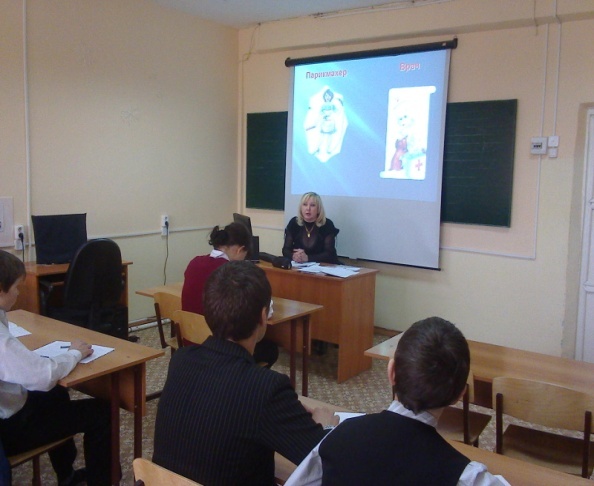 В результате:Обучающимся оказана  помощь в выявлении профессиональных склонностей;  каждый ребенок с ОВЗ вовлечен в различные формы внеклассной работы по развитию интересов. Детям оказана помощь  в формировании осознанного выбора, развитии профессионально значимых качеств, активной жизненной позиции личности в выборе профессии.Обучающиеся учатся с наибольшей пользой для себя и общества применить в профессиональной деятельности свои склонности и способности, свободно ориентироваться и быть конкурентоспособными на рынке труда.№ п/п	Проводимые мероприятия	Сроки                  проведения1Профессиональное просвещение и консультации.в течение года2Беседа-лекция «Хочу – Могу – Надо».ноябрь3Приобретение видео- и аудиокассет, дисков с информацией по профориентации.в течение года4Презентации «Осознанный выбор профессии».апрель5Встречи с инспектором ГУ ЦЗН Пролетарского района.в течение года6Внеклассные занятия.в течение года